О проведении мероприятийУважаемые коллеги!Государственное автономное учреждение дополнительного профессионального образования Ярославской области «Информационно-консультационная служба АПК» при поддержке департамента агропромышленного комплекса и потребительского рынка Ярославской области в период с 21.03.2023 по 04.04.2023 проводит комплекс мероприятий на тему: «Сельский туризм как эффективный инструмент развития агробизнеса» (далее – мероприятия).В рамках программы мероприятий планируется обучение по дополнительной профессиональной программе повышения квалификации «Сельский туризм», по которой могут пройти обучение сельскохозяйственные товаропроизводители, в планы которых входит развитие сельского туризма.Спикерами мероприятий будут выступать представители органов исполнительной власти, сотрудники центра компетенций в сфере  сельскохозяйственной кооперации и поддержке фермеров на территории Ярославской области, владельцы туристического бизнеса, эксперты сферы гостеприимства и общественного питания. Приглашаем Вас принять участие в планируемых мероприятиях, а также проинформировать и пригласить к очному участию руководителей сельскохозяйственных предприятий, индивидуальных предпринимателей, осуществляющих деятельность в сфере сельскохозяйственного производства и индустрии гостеприимства, и глав крестьянских (фермерских) хозяйств муниципального образования.Для участия в мероприятии необходимо зарегистрироваться, заполнив заявку, пройдя по ссылке https://forms.yandex.ru/u/62de596ec21cc2296389fe9e/С целью информирования более широкой аудитории просим Вас рассмотреть возможность размещения информации на сайте Администрации и в районной газете.Приложение: проект программы мероприятий на 8 л. в 1 экз.Контактное лицо: Новикова Юлия Валерьевна, (4852)76-48-22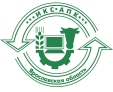 Государственное автономное учреждение дополнительного профессионального образованияЯрославской области«Информационно-консультационная служба агропромышленного комплекса»             ИНН 7627002257 КПП 762701001 150539, Ярославская область,  Ярославский район, пос. Лесная поляна, д.11,т/ф.: (4852) 76-54-76, 24-27-37E-mail: info34@yandex.ruСайт: /http://yariks.info/№          от «           »                    2023 г.Главам муниципальных районов (городских округов) Ярославской области(по списку)И.о. директора                                         О.Н. Калугина